REQUERIMENTO DE PRORROGAÇÃO DE PRAZO PARA DEFESA DE DISSERTAÇÃOSolicitação de prorrogação de prazo de 90 dias para a conclusão do mestrado acadêmico em Estudos da Tradução da UFC.A(o) Coordenador(a) da POET,Eu, [nome completo], [nº de matrícula], CPF nº [9999999], venho, junto ao Programa de Pós-graduação em Estudos da Tradução da UFC, requerer a prorrogação de prazo de 90 dias para a conclusão do mestrado acadêmico. O atraso na defesa se justifica em decorrência do(s) seguinte(s) motivo(s):Abaixo, segue o cronograma de atividades atualizado com base na prorrogação a ser concedida.CRONOGRAMA DE ATIVIDADESLocal, data e ano_______________________________________[Nome e assinatura do solicitante]_______________________________________[Nome e assinatura do orientador]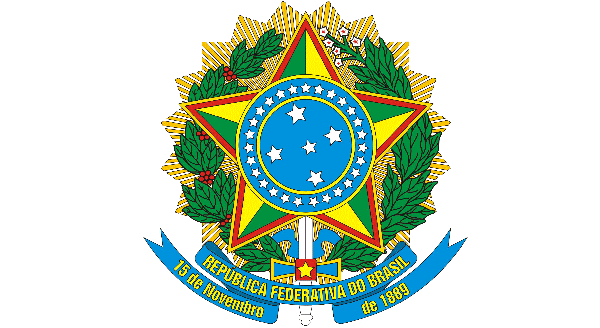 MINISTÉRIO DA EDUCAÇÃOUNIVERSIDADE FEDERAL DO CEARÁCENTRO DE HUMANIDADESPROGRAMA DE PÓS-GRADUAÇÃO EM ESTUDOS DA TRADUÇÃO     Próximas etapas1º mês de prorrogação2º mês de prorrogação3º mês de prorrogaçãoXXX